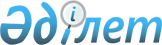 Об утверждении Перечня видов заболеваний и отдельных категорий населения, при амбулаторном лечении которых лекарственные средства и специализированное лечебное питание по рецептам отпускаются бесплатно и на льготных условиях
					
			Утративший силу
			
			
		
					Приказ Министра здравоохранения Республики Казахстан от 21 июня 2007 года № 376. Зарегистрирован в Министерстве юстиции Республики Казахстан 14 июля 2007 года № 4805. Утратил силу приказом Министра здравоохранения Республики Казахстан от 4 сентября 2009 года № 446

      Сноска. Утратил силу приказом Министра здравоохранения РК от 04.09.2009 № 446 (вводится в действие с 01.01.2010).      В целях реализации Закона Республики Казахстан "О лекарственных средствах" ПРИКАЗЫВАЮ : 

      1. Утвердить: 

      1) перечень видов заболеваний и отдельных категорий населения, при амбулаторном лечении которых лекарственные средства и специализированное лечебное питание по рецептам отпускаются бесплатно с коэффициентом возмещения 1,0 согласно приложению 1 к настоящему приказу; 

      2) перечень видов заболеваний и отдельных категорий населения, при амбулаторном лечении которых лекарственные средства по рецептам отпускаются на льготных условиях с коэффициентом возмещения 0,5 согласно приложению 2 к настоящему приказу. 

      2. Комитету фармации Министерства здравоохранения Республики Казахстан (Машкеев Б.А.): 

      1) обеспечить проведение мониторинга лекарственного обеспечения отдельных категорий населения по перечням в соответствии с приложениями 1, 2 к настоящему приказу; 

      2) направить настоящий приказ на государственную регистрацию в Министерство юстиции Республики Казахстан в установленном законодательством Республики Казахстан порядке. 

      3. Департаменту организационно-правового обеспечения (Мухамеджанов Ж.М.) направить настоящий приказ на официальное опубликование после его государственной регистрации в Министерстве юстиции Республики Казахстан. 

      4. Признать утратившим силу приказ Министра здравоохранения Республики Казахстан от 23 декабря 2005 года N 637 "Об утверждении Перечня видов заболеваний и отдельных категорий населения, при амбулаторном лечении которых лекарственные средства и специализированное лечебное питание по рецептам отпускаются бесплатно и на льготных условиях" (зарегистрированный в Реестре государственной регистрации нормативных правовых актов N 3998, опубликованный: "Юридическая газета" от 25 января 2006 года N 11 (991) с внесенными изменениями приказом Министра здравоохранения Республики Казахстан от 29 декабря 2006 года N 659 "О внесении изменений в приказ Министра здравоохранения Республики Казахстан от 23 декабря 2005 года N 637 "Об утверждении Перечня видов заболеваний и отдельных категорий населения, при амбулаторном лечении которых лекарственные средства и специализированное лечебное питание по рецептам отпускаются бесплатно и на льготных условиях" (зарегистрированный в Реестре государственной регистрации нормативных правовых актов N 4507, опубликованный: "Юридическая газета" от 17 января 2007 года N 7 (1210). 

      5. Контроль за исполнением настоящего приказа возложить на вице-министра здравоохранения Республики Казахстан Омарова К.Т. 

      6. Настоящий приказ вводится в действие с 1 января 2008 года и подлежит официальному опубликованию.       Министр 

Приложение 1       

к приказу Министра    

здравоохранения      

Республики Казахстан   

от 21 июня 2007 года N 376 

                             Перечень 

      видов заболеваний и отдельных категорий населения, 

   при амбулаторном лечении которых лекарственные средства 

      и специализированное лечебное питание по рецептам 

     отпускаются бесплатно с коэффициентом возмещения 1,0             1. За счет средств местных бюджетов:      2. За счет средств республиканского бюджета в виде целевых 

              текущих трансфертов (субвенций/изъятий): 

Приложение 2       

к приказу Министра    

здравоохранения      

Республики Казахстан   

от 21 июня 2007 года N 376 

                           Перечень 

     видов заболеваний и отдельных категорий населения, 

  при амбулаторном лечении которых лекарственные средства 

       по рецептам отпускаются на льготных условиях с 

               коэффициентом возмещения 0,5       За счет средств республиканского бюджета в виде целевых 

             текущих трансфертов (субвенций/изъятий): 
					© 2012. РГП на ПХВ «Институт законодательства и правовой информации Республики Казахстан» Министерства юстиции Республики Казахстан
				Категория 

граждан Заболевания Наименование 

лекарственных средств Новорожденные Болезни периода 

новорожденности 

(профилактика и 

лечение) Аптечка матери и ребенка Дети до 1 

года Раннее искусствен- 

ное или смешанное 

вскармливание по 

медицинским 

показаниям Адаптированные заменители 

грудного молока Дети до 1 

года Пневмония Амоксициллин, пероральная 

суспензия 250 мг/5 мл Амоксициллин+клавулановая 

кислота, порошок для 

приготовления оральной 

суспензии 156,25 мг/5 мл, 

228,5 мг/5 мл, 312 мг/5 мл Цефуроксим, гранулы для 

приготовления оральной 

суспензии 125 мг/5 мл, 

250 мг/5мл Амброксол, сироп 15 мг/5 

мл, 30 мг/5 мл, раствор 

7,5 мг/1 мл Парацетамол, сироп 2,4% во 

флаконе, раствор, порошок для 

приема внутрь, суспензия; 

суппозитории 80 мг Дети до 1 

года Обструктивный 

бронхит Сальбутамол, аэрозоль 100 

мкг/доза, капсула 4 мг; 

раствор для небулайзера Амброксол, сироп 15 мг/5 мл, 

30 мг/5 мл, раствор 

7,5 мг/1 мл Парацетамол, сироп 2,4% во 

флаконе, раствор, порошок 

для приема внутрь, суспензия; 

суппозитории 80 мг Дети до 1 

года Острое 

респираторное 

заболевание, Острый бронхит Парацетамол, сироп 2,4% во 

флаконе, раствор, порошок 

для приема внутрь, суспензия; 

суппозитории 80 мг Амброксол, сироп 15 мг/5 мл; 

30 мг/5 мл; раствор 7,5 мг/мл Оксолиновая мазь, 0,25% Дети до 1 

года Острый 

фарингит/тонзиллит Бензатин бензилпенициллин 

порошок для приготовления 

суспензии для инъекций 

600 000 ЕД Амоксициллин, пероральная 

суспензия 250 мг/5 мл Амоксициллин + клавулановая 

кислота, порошок для 

приготовления оральной 

суспензии 156,25 мг/5 мл, 

228,5 мг/5 мл, 312 мг/5 мл, Парацетамол, сироп 2,4% во 

флаконе, раствор, порошок 

для приема внутрь, суспензия; 

суппозитории 80 мг Цефалексин, гранулы для 

приготовления оральной 

суспензии 125 мг, 250 мг/5 мл Дети до 1 

года Железодефицитная 

анемия Препараты железа, 

однокомпонентные и 

комбинированные препараты 

таблетка, капсула, драже, 

оральные растворы, содержащие 

не менее 20 мг/мл железа Аскорбиновая кислота, 

таблетка, драже 50 мг Фолиевая кислота, таблетка 

1 мг Дети до 1 

года Острые кишечные 

инфекции (диарея) Соли для приготовления 

пероральных глюкозо- 

электролитных  растворов, 

порошок Сульфаметоксазол + 

триметоприм, таблетка 120 мг, 

пероральная суспензия 240 

мг/5 мл Дети до 1 

года Рахит 

(профилактика и 

лечение) Эргокальциферол, раствор 

масляный; Колекальциферол, раствор 

водный Дети, 

рожденные от 

ВИЧ-инфициро- 

ванных 

матерей; 

дети и 

беременные 

женщины ВИЧ-инфекция, 

СПИД Зидовудин, раствор для приема 

внутрь 200 мл концентрат 

для инфузий 10 мг/мл, 

капсулы, таблетки 100 мг Ламивудин, таблетка 100 мг, 

раствор для приема внутрь 

5 мг/мл, 240 мл Зидовудин/ламивудин, 

300 мг/ 150 мг, таблетки, 

покрытые пленочной оболочкой 

N 6х10, N 100 Невирапин, таблетка 200 мг; 

пероральная суспензия 

50 мг/5 мл Ставудин, капсула 30 мг, 

40 мг; порошок для 

перорального раствора 

1 мг/мл, 200 мл Диданозин, таблетка 100 мг, 

капсула 250 мг, 400 мг; 

порошок 2 г Абакавир, таблетка 300 мг Нельфинавир, таблетка 250 мг, 

порошок для приготовления 

раствора для приема внутрь 

144 г Лопиновир/ритонавир, раствор 

для орального применения во 

флаконах 60мл N 5, капсулы 

мягкие во флаконе N 90х2 Все категории Гипофизарный 

нанизм, синдром 

Шерешевского- 

Тернера Соматропин, порошок 

лиофилизированный для 

приготовления инъекционного 

раствора 18 МЕ, 36 МЕ, 

раствор для инъекций 5 мг, 

10 мг Все категории Раннее половое 

развитие Трипторелин, порошок для 

приготовления инъекционного 

раствора 3,75 мг Все категории Фенилкетонурия Специализированные продукты, 

не содержащие и с низким 

содержанием фенилаланина Все категории Церебральный 

паралич Вальпроевая кислота, 

таблетка 150 мг; 300 мг; 

500 мг Лица, не 

достигшие 18 

лет Гемофилия Активированный 

рекомбинантный фактор VII, 

порошок 1,2 мг; 2,4 мг 

Фактор VIII концентрат, 

порошок лиофилизированный 

250 МЕ; 500 МЕ; 1 000 МЕ Взрослые Бронхиальная астма Бекламетазон, аэрозоль 

100 мкг/доза, 250 мкг/доза Сальбутамол, аэрозоль 100 

мкг/доза, таблетка, капсула 

4 мг; 8 мг; раствор для 

небулайзера 20 мл Салметерол, аэрозоль для 

ингаляций 25 мкг/доза Флутиказон, аэрозоль 50 

мкг/доза, 125 мкг/доза, 

250 мкг/доза Салметерол + Флутиказона 

пропионат, аэрозоль 25/50 

мкг, 25/125 мкг, 25/250 мкг; 

порошок для ингаляции 50 

мкг/100 мкг; 50 мкг/250 мкг; 

50 мкг/500 мкг Фенотерол, аэрозоль 

100 мкг/доза Ипратропия бромид + 

фенотерола гидробромид, 

раствор для ингаляций 500 

мкг + 250 мкг/мл, аэрозоль, 

50 мкг + 21 мкг/доза Преднизолон, таблетка 5 мг; 

раствор для инъекций 30 мг/мл Теофиллин, таблетка, капсула 

100 мг, 200 мг, 300 мг; 

таблетка, капсула ретард 

350 мг Все категории Онкологические 

заболевания, 

включая 

гемобластозы и 

апластическую 

анемию Морфин, раствор для инъекций 

в ампуле 1% Тримепиридина гидрохлорид, 

раствор для инъекций в 

ампуле 1% и 2% Трамадол, капсула 50 мг; 

раствор в ампуле 50 мг/1 мл; 

суппозитории 100 мг Кетопрофен, ампула 50 мг/мл; 

капсула 50 мг; таблетка 100 

мг; 150 мг; суппозитории 

100 мг; Диазепам, раствор для 

инъекций в ампуле 10 мг/2 мл; 

таблетка 5 мг,10 мг Циклоспорин,  капсула 25 мг; 

50 мг; 100 мг Химиотерапия в соответствии 

с протоколами: Флуороурацил, раствор для 

инъекций в ампуле 5% по 5 мл Кальция фолинат, капсула 15 

мг; раствор для инъекций 10 

мг/мл; порошок 

лиофилизированный для 

приготовления инъекционного 

раствора во флаконах 10 мг, 

25 мг Циклофосфамид, порошок для 

приготовления инъекционного 

раствора 200 мг, 500 мг во 

флаконе Метотрексат, таблетка 2,5 мг, 

5 мг; 

порошок лиофилизированный 

или концентрат для 

приготовления инъекционного 

раствора, раствор для 

инъекций 50 мг, 500 мг Клодроновая кислота, 

капсула 400 мг; концентрат 

для инфузий 60 мг/мл Тамоксифен, таблетка 10 мг; 

20 мг Летрозол, таблетка, 

покрытая оболочкой 2,5 мг Трипторелин, порошок для 

приготовления инъекционного 

раствора 3,75 мг Ципротерон, таблетка 50 мг; 

раствор масляный для 

инъекций 100 мг/мл Тиогуанин, таблетка 40 мг Меркаптопурин, таблетка 50 мг Преднизолон, таблетка 5 мг; 

раствор для инъекции 

30 мг/1мл Гидроксикарбамид, капсула 

500 мг; Флударабина фосфат, 

лиофилизированный порошок 

для инъекций 50 мг; таблетка, 

покрытая оболочкой 10 мг Винкристин, порошок 

лиофилизированный для 

инъекций 1 мг во флаконе; Винбластин, порошок для 

приготовления инъекционного 

раствора 5 мг, 10 мг во 

флаконе Капецитабин, таблетка 150 мг, 

500 мг; Темозоламид, капсула 250 мг; Бортезомиб, лиофилизат для 

приготовления раствора для 

инъекций 3,5 мг Все категории Психические 

заболевания Диазепам, раствор для 

инъекций в ампуле 10 мг/2 мл; 

таблетка 5 мг, 10 мг Оланзапин, таблетка 5 мг, 

10 мг; Рисперидон, раствор для 

приема внутрь 1 мг/мл, 

порошок для приготовления 

суспензий для внутримышечного 

применения, 25 мг, 37,5 мг, 

50 мг Трифлуоперазин, таблетка 5 мг Хлорпромазин, раствор для 

инъекций 2,5%, драже 25 мг, 

100 мг Галоперидол, таблетка 1,5 мг, 

5 мг, 10 мг; масляный 

раствор для инъекций 50 мг/мл Амитриптилин, таблетка 25 мг, 

50 мг Клозапин, таблетка 25 мг Тригексифенидил, таблетка 2 мг Флуфеназин, раствор для 

инъекций 25 мг Милнаципрана гидрохлорид, 

капсула 25 мг, 50 мг Все категории Эпилепсия Вальпроевая кислота, 

таблетка, капсула 150 мг, 

300 мг, 500 мг Карбамазепин, таблетка 100 мг, 

200 мг Бензобарбитал, таблетка 100 мг Ламотриджин, таблетка 25 мг, 

50 мг, 100 мг Топирамат, капсула 15 мг, 

25 мг Все категории Диабет сахарный Глибенкламид, таблетка 3,5 мг, 

5 мг Гликлазид,  таблетка 30 мг, 

80 мг Глимепирид, таблетка 1 мг, 

2 мг, 3 мг, 4 мг Метформин, таблетка 500 мг, 

850 мг Репаглинид, таблетка 0,5 мг, 

1 мг, 2 мг Пиоглитазон, таблетка 15 мг, 

30 мг Все категории Диабет несахарный Десмопрессин, таблетка 0,1 мг, 

0,2 мг Все категории Болезнь Паркинсона Тригексифенидил, таблетка 2 мг Леводопа + карбидопа, 

таблетка 250 мг/25 мг Все категории Миастения Пиридостигмин, таблетка 60 мг; 

раствор для инъекций 5 мг/мл Неостигмин, раствор для 

инъекций 0,05%; таблетка 15 мг Все категории Ревматоидный 

артрит и систем- 

ные поражения 

соединительной 

ткани Метотрексат, таблетка 2,5 мг Азатиоприн,  таблетка 50 мг Хлорохин, таблетка 100 мг, 

150 мг (в виде фосфата или 

сульфата) Преднизолон, таблетка 5 мг Сульфасалазин, таблетка 500 мг Все категории Больные с 

протезированными 

клапанами сердца Варфарин, таблетка 2,5 мг Все категории Рассеянный 

склероз (для 

больных с 

реметирующим 

течением) Интерферон - бета 1а, 1 в, 

раствор для инъекций 

6 млн. МЕ, 12 млн. МЕ; 

порошок лиофилизированный для 

приготовления инъекционного 

раствора 9,6 млн. МЕ Все категории Прогрессирующие 

гломерулярные 

заболевания Циклоспорин капсула 25 мг, 

50 мг, 100 мг; Преднизолон, таблетка 5 мг; Циклофосфамид драже 50 мг; 

порошок для приготовления 

инъекционного раствора 200 мг, 

500 мг во флаконе Все категории Гормонально 

активные опухоли 

гипофиза Бромокриптин, таблетка 2,5 мг Все категории Акромегалия (при 

подтверждении 

диагноза на ЯМРТ 

и повышенном 

содержании 

гормона роста) Бромокриптин, таблетка 2,5 мг Октреотид, раствор для 

инъекций 50 мкг, 100 мкг, 

порошок для приготовления 

инъекционного раствора 2 мг, 

3 мг Ланреотид, лиофилизированные 

микросферы во флаконах по 

30 мг; раствор для инъекций 

пролонгированнного 

высвобождения 60 мг, 90 мг, 

120 мг Все категории Гипотиреоз Левотироксин, таблетка 25 мкг, 

50 мкг, 75 мкг, 100 мкг, 125 

мкг, 150 мкг Категории 

граждан Виды заболеваний Перечень отпускаемых 

препаратов Дети от 1 

года до 5 лет Пневмония Амоксициллин + клавулановая 

кислота, таблетка 375 мг, 625 

мг; порошок для приготовления 

оральной суспензии 

156,25 мг/5 мл, 228,5 мг/5 мл, 

312 мг/5 мл, 457 мг/5 мл Цефуроксим, таблетка 250 мг, 

500 мг; гранулы для 

приготовления оральной 

суспензии 125 мг/5 мл, 250 

мг/5 мл Амброксол, таблетка 30 мг; 

сироп 15 мг/5 мл, 30 мг/5 мл, 

раствор 7,5 мг/1 мл Парацетамол, таблетка 200 мг, 

500 мг; сироп 2,4% во флаконе, 

раствор, порошок для приема 

внутрь, суспензия; 

суппозитории 100 мг, 150 мг, 

250 мг Дети от 1 

года до 5 лет Обструктивный 

бронхит Сальбутамол, аэрозоль 100 

мкг/доза; капсула 2 мг; 4 мг; 

раствор для небулайзера 20 мл Амброксол, таблетка 30 мг; 

сироп 15 мг/5 мл; 30 мг/5 мл; 

раствор 7,5 мг/мл Дети от 1 

года до 5 лет Острое 

респираторное 

заболевание Парацетамол, таблетка 200 мг, 

500 мг; сироп 2,4% во флаконе, 

раствор, порошок для приема 

внутрь, суспензия; суппозитории 

100 мг, 150 мг, 250 мг Амброксол, таблетка 30 мг; 

сироп 15 мг/5 мл; 30 мг/5 мл; 

раствор 7,5 мг/мл Оксолиновая мазь, 0,25% Дети от 1 

года до 5 лет Острый 

фарингит/тонзиллит Бензатин бензилпенициллин 

порошок для приготовления 

суспензии для инъекций 

600 000 ЕД Амоксициллин + клавулановая 

кислота, таблетка 375 мг, 625 

мг; порошок для приготовления 

оральной суспензии 156,25 

мг/5 мл, 228,5 мг/5 мл, 

312 мг/5 мл, 457 мг/5 мл Дети от 1 

года до 5 лет Железодефицитная 

анемия Препараты железа, 

однокомпонентные и 

комбинированные препараты 

таблетка, капсула, драже, 

оральные растворы, содержащие 

не менее 20 мг/мл железа Аскорбиновая кислота, 

таблетка, драже 50 мг; 100 мг Фолиевая кислота, таблетка 1 мг Дети от 1 

года до 5 лет Острые кишечные 

инфекции (диарея) Соли для приготовления 

пероральных глюкозо- 

электролитных  растворов, 

порошок Сульфаметоксазол + 

триметоприм, таблетка 120 мг, 

пероральная суспензия 240 мг/5 

мл Дети от 1 

года до 5 лет Энтеробиоз Мебендазол, таблетка 

жевательная 100 мг Все категории Туберкулез Препараты по схемам DOTS - 

терапии Все категории Состояние после 

пересадки органов Циклоспорин капсула 25 мг, 

50 мг, 100 мг Мофетила микофенолат капсула 

250 мг Преднизолон, таблетка 5 мг Метилпреднизолон, порошок для 

приготовления раствора для 

инъекций 250 мг/4 мл Азатиоприн, таблетка 50 мг Все категории Диабет сахарный Инсулин растворимый, раствор 

для инъекции 100 МЕ/мл Инсулин средней 

продолжительности действия, 

суспензия для инъекции 100 

МЕ/мл Смесь растворимого инсулина с 

инсулином средней 

продолжительности действия, 

суспензия для инъекции 100 

МЕ/мл Средства доставки Средства для контроля - 

глюкометр + тест-полосы к 

глюкометру (только для больных, 

получающих инсулинотерапию) Взрослые Гемофилия Активированный рекомбинантный 

фактор VII, порошок 1,2 мг; 

2,4 мг Фактор VIII концентрат, 

порошок лиофилизированный 250 

МЕ; 500 МЕ; 1 000 МЕ Взрослые ВИЧ-инфекция, 

СПИД Зидовудин, раствор для приема 

внутрь 200 мл концентрат для 

инфузий 10 мг/мл, капсулы, 

таблетки 100 мг Ламивудин, таблетка 100 мг, 

раствор для приема внутрь 

5 мг/мл, 240 мл Зидовудин/ламивудин, 

300 мг/150 мг, таблетки, 

покрытые пленочной оболочкой 

N 6х10, N 100 Невирапин, таблетка 200 мг; 

пероральная суспензия 

50 мг/5 мл Ставудин, капсула 30 мг, 40 мг; 

порошок для перорального 

раствора 1 мг/мл, 200 мл Диданозин, таблетка 100 мг, 

капсула 250 мг, 400 мг; 

порошок 2 г Абакавир, таблетка 300 мг Нельфинавир, таблетка 250 мг, 

порошок для приготовления 

раствора для приема внутрь 

144 г Лопиновир/ритонавир, раствор 

для орального применения во 

флаконах 60 мл N 5, капсулы 

мягкие во флаконе N 90х2 Беременные Железодефицитная 

анемия и 

йододефицит 

(профилактика и 

лечение) Препараты железа, 

однокомпонентные и 

комбинированные препараты 

таблетка, капсула, драже, 

содержащие не менее 30 мг 

железа Аскорбиновая кислота, 

таблетка, драже 50 мг; 

100 мг; 500 мг Фолиевая кислота, таблетка 1 мг Калия йодид, таблетка 100 мкг, 

200 мкг Дети и 

подростки, 

состоящие на 

диспансерном 

учете Железодефицитная 

анемия Препараты железа, 

однокомпонентные и 

комбинированные препараты 

таблетка, капсула, драже, 

оральные растворы, содержащие 

не менее 20 мг/мл железа Аскорбиновая кислота, 

таблетка, драже 50 мг; 

100 мг; 500 мг Фолиевая кислота, таблетка 1 мг Дети и 

подростки, 

состоящие на 

диспансерном 

учете Болезни желудочно- 

кишечного тракта 

(язва желудка и 

двенадцатиперстной 

кишки, гастрит, 

дуоденит) Омепразол, капсулы 20 мг Панкреатин, таблетка, капсула 

с содержанием липазы не менее 

4 500 ЕД Амоксициллин, таблетка 500 мг; 

капсула 250 мг; 500 мг; 

пероральная суспензия 

250 мг/5 мл Висмута трикалия дицитрат, 

таблетка, покрытая оболочкой 

120 мг Метронидазол, таблетка 250 мг Дети и 

подростки, 

состоящие на 

диспансерном 

учете Пневмония Амоксициллин + клавулановая 

кислота, таблетка 625 мг, 1000 

мг; порошок для приготовления 

оральной суспензии 

156,25 мг/5 мл, 228,5 мг/5 мл, 

312 мг/5 мл, 457 мг/5 мл Цефуроксим, таблетка 250 мг, 

500 мг; гранулы для 

приготовления оральной 

суспензии 125 мг/5 мл, 

250 мг/5 мл Амброксол, таблетка 30 мг; 

сироп 15 мг/5 мл, 30 мг/5 мл, 

раствор 7,5 мг/1 мл Парацетамол, таблетка 200 мг, 

500 мг; сироп 2,4% во флаконе, 

раствор, порошок для приема 

внутрь, суспензия; 

суппозитории 80 мг, 100 мг, 

150 мг, 250 мг Дети и 

подростки, 

состоящие на 

диспансерном 

учете Хронический 

бронхит Амброксол, таблетка 30 мг; 

сироп 15 мг/5 мл; 30 мг/5 мл; 

раствор 7,5 мг/мл Цефуроксим, таблетка 250 мг, 

500 мг; гранулы для 

приготовления оральной 

суспензии 125 мг/5 мл, 

250 мг/5 мл Теофиллин, таблетка, капсула 

100 мг, 200 мг, 300 мг; 

таблетка, капсула ретард 350 мг Дети и 

подростки, 

состоящие на 

диспансерном 

учете Бронхиальная астма Бекламетазон, аэрозоль 100 

мкг/доза, 250 мкг/доза Сальбутамол, аэрозоль 100 

мкг/доза, таблетка, капсула 

4 мг; 8 мг; раствор для 

небулайзера 20 мл Салметерол, аэрозоль для 

ингаляций 25 мкг/доза Флутиказон, аэрозоль 

50 мкг/доза, 125 мкг/доза, 

250 мкг/доза 

  

Салметерол + Флутиказона 

пропионат, аэрозоль 25/50 мкг, 

25/125 мкг, 25/250 мкг; 

порошок для ингаляции 

50 мкг/100 мкг; 50 мкг/250 мкг; 

50 мкг/500 мкг Фенотерол, аэрозоль 100 

мкг/доза Ипратропия бромид + фенотерола 

гидробромид, раствор для 

ингаляций 500 мкг + 250 

мкг/ мл, аэрозоль, 50 мкг + 

21 мкг/доза Теофиллин, таблетка, капсула 

100 мг, 200 мг, 300 мг; 

таблетка, капсула ретард 350 мг Ишемическая 

болезнь 

сердца Метопролол, таблетка 50 мг, 100 мг Корведилол, таблетка 6,25 мг, 12,5 мг, 25 мг 

(по назначению кардиолога для пациентов с 

сопутствующей хронической сердечной 

недостаточностью) Бисопролол, таблетка 5 мг, 10 мг (по 

назначению кардиолога для пациентов с 

сопутствующей хронической сердечной 

недостаточностью, заболеваниями легких) Изосорбида динитрат, таблетка короткого и 

пролонгированного действия 10 мг, 20 мг, 40 мг, 

60 мг, аэрозоль Ацетилсалициловая кислота, таблетка 100 мг Клопидогрель, таблетка, покрытая оболочкой 75 

мг (по назначению кардиолога для пациентов с 

непереносимостью ацетилсалициловой кислоты и 

после коронарного шунтирования и стентирования) Верапамила гидрохлорид, таблетка 40 мг, 80 мг Амлодипин, таблетка 5 мг, 10 мг Нифедипин, таблетка 10 мг, 20 мг; 30 мг, 60 мг Фозиноприл, таблетка 10 мг, 20 мг (для 

пациентов сопутствующей сердечной 

недостаточностью, почечной недостаточностью) Триметазидин, таблетка, покрытая оболочкой 

35 мг; 20 мг Симвастатин, таблетка 10 мг, 20 мг; 40 мг; 

(для пациентов с гиперхолестеринемией, а также 

перенесших инфаркт миокарда, коронарное 

шунтирование и стентирование) Артериальная 

гипертензия Эналаприл, таблетка 2,5 мг, 10 мг; раствор в 

ампуле 1,25 мг/1 мл Лизиноприл, таблетка 5 мг, 10 мг, 20 мг Периндоприл, таблетка 4 мг, 8 мг Метопролол, таблетка 50 мг, 100 мг Корведилол, таблетка 6,25 мг, 12,5 мг, 25 мг 

(по назначению кардиолога для пациентов 

сопутствующей хронической сердечной 

недостаточностью) Бисопролол, таблетка 5 мг, 10 мг (по 

назначению кардиолога для пациентов 

сопутствующей хронической сердечной 

недостаточностью, с заболеваниями легких) Индапамид, таблетка 2,5 мг; 

пролонгированного действия 1,5 мг Амлодипин, таблетка 5 мг, 10 мг Нифедипин, таблетка 10 мг, 20 мг, 30 мг, 60 мг Хроническая 

обструктивная 

болезнь 

легких Фенотерола гидробромид + ипратропия 

гидробромид, раствор для ингаляций 500 мкг + 

250 мкг/мл, аэрозоль 50 мкг + 21 мкг/доза Теофиллин, таблетка, капсула 100 мг, 200 мг, 

300 мг; таблетка, капсула ретард 350 мг Амброксол, таблетка 30 мг, сироп 15 мг/5 мл, 

30 мг/5 мл, раствор 7,5 мг/мл Пневмония Амоксициллин + клавулановая кислота, 

таблетка 625 мг Азитромицин, таблетка 500 мг, капсула 250 мг Цефуроксим, таблетка 250 мг, 500 мг Амброксол, таблетка 30 мг; раствор для 

инъекций 15 мг/2 мл в ампуле; сироп 

15 мг/5 мл; 30 мг/5 мл, раствор 7,5 мг/мл Язвенная 

болезнь Амоксициллин, таблетка 250 мг; 500 мг; 

капсула 250 мг; 500 мг; 

пероральная суспензия 250 мг/5 мл Кларитромицин таблетка 250 мг, 500 мг Метронидазол, таблетка 250 мг Висмута трикалия дицитрат, таблетка, 

покрытая оболочкой 120 мг Омепразол, капсула 20 мг Фамотидин, таблетка 40 мг 